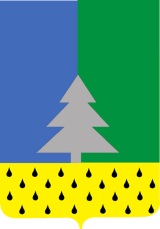 Советский районХанты-Мансийский автономный округ – ЮграАдминистрация сельского поселения Алябьевский«27» декабря 2023 года                                                                                                  № 297                         	                                                                                                  О введении особого противопожарного режимана территории сельского поселения АлябьевскийРуководствуясь Федеральным законом от 06.10.2003 № 131-ФЗ «Об общих принципах организации местного самоуправления в Российской Федерации», Федеральным законом
от 21.12.1994 № 69-ФЗ «О пожарной безопасности», постановлением Правительства Российской Федерации от 25.04.2012 № 390 «О противопожарном режиме», Уставом сельского поселения Алябьевский:1. Установить особый противопожарный режим на территории сельского поселения Алябьевский с 29 декабря 2023 года по 09 января 2024 года.2. На период действия особого противопожарного режима запретить на территории сельского поселения Алябьевский использование пиротехнических изделий.3. Утвердить План профилактических мероприятий по пожарной безопасности
на территории сельского поселения Алябьевский на период с 29 декабря 2023 года по 09 января 2024 года  (приложение).4. Рекомендовать руководителям организаций, осуществляющих деятельность
на территории сельского поселения Алябьевский:4.1.Провести внутренние комиссионные проверки противопожарного состояния подведомственных объектов, принять меры по устранению выявленных нарушений требований пожарной безопасности.4.2. Назначить на подведомственных объектах лиц, ответственных за проверку помещений и отключение электрооборудования по завершении рабочего дня.4.3. Провести дополнительные инструктажи с персоналам о мерах пожарной безопасности.         5. Опубликовать настоящее постановление в бюллетене «Алябьевский вестник» и разместить на официальном сайте Администрации сельского поселения Алябьевский  в сети Интернет.    6.Настоящее постановление вступает в силу со дня его официального опубликования.         7. Контроль исполнения настоящего постановления оставляю за собой.Глава сельского поселения Алябьевский                                                                      А.А. КудринаПриложение к постановлению от 27.12.2023 года № 297Перечень дополнительных требований пожарной безопасности направленных  на недопущение возникновения пожаров-размещение тематической информации на тему соблюдение правил пожарной безопасности на официальных сайтах администрации поселений;-размещение актуальных сведений по вопросам пожарной безопасности на информационных стендах подведомственных предприятий и организаций, с учётом наступления осенне-зимнего пожароопасного периода;-проведение совещаний с руководителями управляющих компаний по обслуживанию жилого фонда по вопросам организации масштабного информирования населения о мерах пожарной безопасности, порядке вызова подразделений пожарной охраны, посредствам размещения указанной информации на видных местах (стендах) в подъездах многоквартирных жилых домов;-проведение проверок содержания в закрытом состоянии дверей, ведущих в подвальные и чердачные помещения, для ограничения доступа посторонних лиц и недопущения беспрепятственного распространения пожара по всей площади здания;-проведение разъяснительной работы с населением (сходы, собрания) по вопросам соблюдения требований пожарной безопасности;-активизация целенаправленного информирования населения о соблюдении требований пожарной безопасности через печатные издания, распространения наглядной агитации (памяток), обновление информационных стендов (баннеров), использование учреждений с массовым пребыванием людей и муниципального транспорта для проката видео - и аудиороликов;-привлечение общественных организаций для проведения противопожарной пропаганды среди населения по соблюдению правил пожарной безопасности;-проверка готовности сетей, источников, сооружений наружного водоснабжения, обеспечивающих противопожарные нужды, и приведение их в соответствие требованиям пожарной безопасности с осуществлением забора воды в любое время года;-оказание содействия гражданам пожилого возраста, инвалидам, многодетным семьям в обслуживании, ремонте печей и электропроводок, эксплуатирующихся в пожароопасном состоянии;-проведение с наступлением зимнего периода своевременной очистки от снега дорог, подъездов к жилым домам, организациям (объектам);-организация силами местного населения и членами добровольных пожарных формирований патрулирования населенных пунктов с составлением соответствующих графиков;-проведение мероприятий по оценке работоспособности ранее установленных дымовых пожарных извещателей в местах общего пользования многоквартирных жилых домов с низкой пожарной устойчивостью, находящихся в муниципальной собственности, а также в жилых помещениях этих домов;-адресная профилактическая работа в местах проживания социально незащищенных категорий граждан (многодетных, малообеспеченных и неблагополучных семей, инвалидов, одиноко проживающих пожилых граждан);-проведение дополнительной разъяснительной работы с родителями по предупреждению гибели и травматизма детей на пожарах, посредством распространения тематических памяток через классные и групповые родительские сообщества в мессенджерах «Viber», «WatsApp»;- проведение  профилактических рейдов по жилым домам, признанным в  установленном  порядке непригодными  для  проживания и  расселенным,  направленных на  недопущение  пребывания  в  них лиц  без  определённого  места жительства  и  иных  категорий граждан,  ведущих  антисоциальный образ  жизни,  а  также  самовольного подключения  обесточенных помещений в данных домах к линиям электропередач, электросетям;-доведение до сведения руководителей и максимально возможного количества работников (персонала) учреждений информации о мерах пожарной безопасности при использовании пиротехнической продукции, электрообогревателей, печного отопления, порядке вызова подразделений пожарной охраны, в том числе размещение тематической информации на сайтах органов местного самоуправления и муниципальных учреждений.-организация и проведение внеплановых противопожарных инструктажей о мерах пожарной безопасности с работниками подведомственных организаций, а также организация проведения проверок работоспособности систем автоматической противопожарной защиты, источников наружного противопожарного водоснабжения и внутреннего противопожарного водопровода, с составлением соответствующих актов, на подведомственных объектах;-размещение на объектах защиты актуальной информации о мерах пожарной безопасности (в том числе о происшедших пожарах, требованиях пожарной безопасности при проведении мероприятий с массовым пребыванием людей, правилах применения пиротехнических изделий, исключении применения открытого огня, использовании электроприборов и электрооборудования и пр.);-доведение до сведения населения через местные СМИ (телевидение, радио, печатные издания, интернет ресурсы, социальные сети, информационные стенды в местах (подъездах) общего пользования) информации по профилактике злоупотребления алкогольной продукцией, правил эксплуатации и использования отопительных приборов, основных требований по безопасной эксплуатации автотранспортных средств (в том числе о применении несгораемых материалов для утепления моторных отсеков, наличии исправных первичных средств пожаротушения, порядке и способах тушения возгораний на транспортных средствах и пр.). Для обеспечения максимального охвата населения, проработка вопроса о трансляции указанной информации в периоды наибольшей зрительской (слушательной) активности (в утреннее и вечернее время).-введение ограничений по времени, условиям и местам розничной продажи алкогольной продукции на соответствующих территориях;-формирование перечней (реестров) объектов (мест), задействованных в проведении праздничных (культурных) мероприятий с массовым пребыванием людей. Заблаговременное направление данных перечней (реестров) в территориальные подразделения Главного управления МЧС России по                      Ханты-Мансийскому автономному округу-Югре для планирования профилактических мероприятий;-проведение инструктажей с населением о мерах пожарной безопасности (через руководителей управляющих компаний по обслуживанию жилого фонда), порядке вызова подразделений пожарной охраны, посредством размещения указанной информации на видных местах (стендах) в подъездах многоквартирных жилых домов, вручения тематических памяток. Привлечение к проведению профилактических мероприятий инструкторов пожарной профилактики муниципальных образований, членов общественных объединений добровольной пожарной охраны и иных общественных организаций, зарегистрированных на соответствующих территориях, с учётом действующих ограничений, обусловленных неблагополучной эпидемиологической обстановкой;-размещение на территории мест (площадок) использования пиротехнических изделий стендов с инструкциями о мерах пожарной безопасности и мерах безопасности при применении пиротехнических изделий;-определение мест (площадок) использования пиротехнических изделий (устройств), с изданием распорядительного документа органа местного самоуправления (с учетом требований Решения комиссии таможенного союза от 16.08.2011 № 770,  Правил противопожарного режима в Российской Федерации, утверждённых постановлением Правительства Российской Федерации от 16.09.2020 № 1479).-распространение среди населения памяток (листовок, буклетов и т.д.) с информацией о требованиях пожарной безопасности при использовании пиротехнических изделий, в том числе через места реализации пиротехники;-проведение профилактических рейдов с целью выявления мест несанкционированной реализации пиротехнических изделий;-проведение разъяснительной работы с работниками культовых учреждений по вопросам соблюдения мер предосторожности при использовании открытого огня в помещениях, соблюдения требований пожарной безопасности при проведении мероприятий с массовым пребыванием людей.    ПОСТАНОВЛЕНИЕ